Halloween 2018: Does Islam say Muslims can celebrate?All you need to know about Halloween and the solutions to common problems faced.Guest WriterFriday November 02, 2018KnowledgeAs October comes to an end, we encounter visuals of Jack-O-Lanterns, candies and ghostly costumes around us which inevitably attract Muslims, especially the young ones. Alien to its origin, Muslims have also fallen into the trap of events such as Halloween. Have you been too?Well, to start off let’s introduce from where this festive really got its roots. Halloween is a festival based on Celtic and Catholic doctrines. It is celebrated on the evening of 31st October every year. Origins and Evolution of HalloweenThe initial root of Halloween arises from Celtic festival of Samhain. Celts lived in Ireland about 2000 years ago. They celebrated their new year on 1st November. They had a belief that on the last day of the year i.e 31st October, dead spirits revisited the earth so to ward off the perils of the season and the anger of the deities, they used to light bonfires to frighten the evil spirits away.Then, the Romans conquered Celts and celebrated two festivals. One was to commemorate the passing of the dead and the other was to honor the Roman fruit goddess Pomona. After sometime these two festivals were combined and celebrated as ‘Samhain’.After few centuries, Catholic Church established a tradition of celebrating “All Martyrs Day” (also known as All Hallows Day). This was initially celebrated in May but later on it was moved to 1st November to replace Samhain. Another day called ‘All Souls Day’ was added to include all dead people. “All Hallows Eve” was celebrated a night before All Hallows and the day was eventually named as Halloween.In early America, celebrating Halloween was very limited because of the presence of Protestant community but as catholic Christians migrated from Europe to America mainly during Irish potato famine, the celebration of Halloween became more sort of a festival. Now Halloween has become more secular, superstitious and religious aspects have mostly vanished yet this event thrives as more like a commercialized festival.Moreover, Pumpkins being carved with scary figures and placed outside the homes was basically done to scare the ghosts. To prevent the ghosts from entering the homes, Celts placed food outside their homes so that the souls don’t come inside their homes. In catholic tradition, Soul-cakes were given to poor families and in return they were asked to pray for their dead ancestors. Therefore, this is how the concept of “Trick or Treat” emerged.References from QuranThe following Ayah’s of Al Quran point out that people should not just follow a norm because majority is following rather they should search for truth and try to do everything with solid reasoning.When it is said unto them, ‘Come to what Allah has revealed, come to the Messenger,’ they say, ‘Enough for us are the ways we found our fathers following.’ What! Even though their fathers were void of knowledge and guidance?” (Surah Maidah:104)Has the time not come for those who have believed that their hearts should become humbly submissive at the remembrance of Allah and what has come down of the truth? And let them not be like those who were given the Scripture before….” (Surah Hadid:16)References from HadithProphet Muhammad (PBUH) had once said:“Whoever does a deed that does not conform to our affair (deen) then it is rejected from him”. (Muslim and Ahmad Sahi al Jami no. 6398)It was narrated from Abu Sa’eed al-Khudri that the Prophet Mohammad (SAW) said:“You will certainly follow the ways of those who came before you hand span by hand span, cubit by cubit, to the extent that if they entered the hole of a lizard, you will enter it too.” We said: “O Messenger of Allaah, (do you mean) the Jews and the Christians?” He said: “Who else?” (Bukhaari, 1397; Muslim, 4822.)From the above mentioned Ahadith, it becomes evident that rituals which are repugnant to the spirit of Islam are not meant to be celebrated. Muslims should only follow those customs which do not go against Shariah.An instance from the life of Prophet Muhammad (SAW) also illustrates that one should not wear or use symbols without any purpose. When Islam was embraced by ʿAdī ibn Ḥātim, a Christian, and he went to visit Prophet Muhammad (PBUH) with a golden cross around his neck. The Messenger of Allah pointed to his necklace and told him, “Adī, throw this idol away.”Although Adī had already accepted Islam and for him it was just a necklace but still Prophet Muhammad (PBUH) asked him to get rid of that symbol and discarded it because of what it symbolized.Challenges and Roles of ParentsYoung Muslims going to school are more inclined towards following what their peers do. The parents in the western society have this huge responsibility of involving their kids in discussions and narrating the history of Halloween. They should make their kids understand politely that celebrating Halloween is against the Islamic ethos. Moreover, they can rake assistance of Hadith of the Prophet (PBUH) to illustrate how Islam discourages celebration of such festivals.Discussions amongst families can be started with what Halloween really is and where does it come from? opinions can be asked first and the description offered. For instance, tell them, “Did you know Halloween is a pagan practice?” Then, delve deeper in explanation. It should clearly be told that Halloween actually originated many centuries before Christianity. It is also amusing to know that difficult and a quarter of all candy produced in USA during the year is sold for Halloween.Parents can also display the importance Islam and appreciate children for following the right path. They should strive to make them feel elated about being a Muslim as a whole. A creative checklist could be designed whereby healthy activities and events are organized for them ahead of time. local Masjids can be contacted to have age appropriate activities such as fun filled games, crafts and quiz competitions, for the kids on the specific days. Organize. Otherwise, things together as a family can be done like going out for dinner so that children don’t feel like your family is like a stick in a mud and doesn’t enjoy. Display and instill within your loved ones some respect and affection for their unique, Islamic identity.Neighbour DutiesMany people living where this festival is widely celebrated face some problems such as the ‘Trick or Treat’ tradition. They do not understand how to cater to those coming outside their houses knocking doors for some candy, as being Muslims we are not following Halloween. To tackle this matter, they can send a short note or flyer to the respective neighborhood families explaining that Halloween is not celebrated by them. Some simple and respectful reasons can be stated if needed regarding why it is not in accordance with Muslim belief. The other way can be by placing a small poster outside the door so that whoever comes can leave, by knowing clearly.All this is better than ending up in numerous unpleasant conversations with the people of the neighborhood hour by hour. This would give your neighbors a better opportunity to know you on a personal level as well.ConclusionAlthough many Muslims celebrate Halloween just as a festival and for entertainment, which is why they are alien to origins and history of the festival. With the passage of time, Halloween has become more commercialized yet still is associated with symbols of witch craft, deadly spirits and so on. Muslims are not meant to follow a tradition just because it is widely celebrated rather they should question their doings. It is important to know that Muslims have only two major celebrations each year, Eid ul Fitr and Eid ul Adha.We make Dua that may Allah (SWT) help all the Muslims follow the right path according the teachings of Quran and Hadith. We are supposed to consider and think about everything that we do, and not follow something blindly without pondering about it. You see, as Muslims we are placed in this world to be a light in a world of darkness. So, be that light and allow others to spread it by sharing this information about which many Muslims are unaware even today.كيف نشأ عيد الهالوين?How Did Halloween Originate? عيد الهالوين Halloween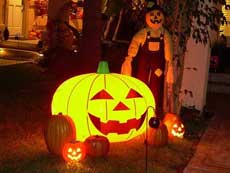 الاحتفال في المناسبات والأعياد ، ما يجوز منه ، وما لا يجوزفي هذا الزمن ، حيث نعيش في القرية العالمية مع كل الجاليات الأخرى ، هل يجوز الاحتفال بأعياد الميلاد الشخصية ، ومناسبات الأعراس بطريقة إسلامية ، والتي فيها لا نقحم أنفسنا في أي ممارسات غير إسلامية ما دام أن هذه المناسبات ، والاحتفالات لا تنتسب إلى أي دين ، مثل " الهالوين " ، و " الكريسميس " و " الفالنتاين " المسيحية ، و " الديسيرا " و " الديفالي " الهندوسيين ، وغيرها ؟ . هل يمكن الاحتفال بالمناسبات التي ليس لها ارتباط ديني ؟ لقد عرفت أن هناك إمكانية لإقامة احتفال بسيط كما مذكور في الفتاوى على مواقع : daruliftaa.com; islamonline.net ، أجده صعباً جدّاً أن أقنع أطفالي أن ما كنا نفعله في السنوات الخمس عشرة ، وكل ما يمارس حولنا : ليس إسلاميّاً ، وليس له قبول في ديننا . لطفاً ، أجيبوا مع وضع كل ما مضى في ذهنكم .الحمد لله
لا حرج في شرع الله تعالى من إقامة الاحتفالات في الأعراس ، أو غيرها من المناسبات الدنيوية ، بشرط خلوها من المنكرات ، كالاختلاط ، والمعازف ، وهذه الاحتفالات ليست من العبادات التي يُتقرب فيها إلى الله تعالى ، بل هو اجتماع لإظهار الفرح والسرور ، والأصل في العادات الإباحة ، بخلاف العبادات فإن الأصل فيها المنع والتحريم .
ومن الاحتفالات الممنوعة في الشرع – عدا ما فيه منكرات ومعاصٍ - : ما كان فيه مشابهة لأهل الكفر ، كالاحتفال بيوم الميلاد ، ويوم الأم ، ويشتد المنع إذا اتخذت صورة تشبه صورة الأعياد الشرعية ؛ وهو أمر واقع حال تلك المناسبات ، فيطلق عليها " عيد الميلاد " ، و" عيد الأم " ، وهي مناسبات فيها مشابهة لأهل الكفر ، والذين نهينا على التشبه بهم ، مما يختصون به ، ويشتد المنع أكثر إذا كان يقصد المحتفل بها التقرب إلى الله تعالى ، وحينئذٍ تجمع بين المعصية ، والبدعة .
وقد سئل علماء اللجنة الدائمة :
ما حكم تعييد ميلاد الأولاد ؟ يقال عندنا : إن من الأحسن الصوم في ذلك اليوم بدلا من التعييد ، ما هو الصحيح ؟ 
فأجابوا : " عيد الميلاد ، أو الصيام لأجل عيد الميلاد : كل ذلك بدعة ، لا أصل له ، وإنما على المسلم أن يتقرب إلى الله بما افترضه عليه ، وبنوافل العبادات ، وأن يكون في جميع أحيانه شاكراً له ، وحامداً له ، على مرور الأيام ، والأعوام عليه وهو معافى في بدنه ، آمناً على نفسه ، وماله ، وولده " انتهى .
الشيخ عبد العزيز بن باز , الشيخ صالح الفوزان , الشيخ بكر أبو زيد 
" فتاوى اللجنة الدائمة " ( 2 / 260 , 261 ) .
وما ذكرته في شأن الكريسميس ، من أنه لا ينتمي إلى دين معين ، غير صحيح ، بل هو عيد ديني عند النصارى ، يتحفلون فيه بميلاد المسيح عليه السلام ، وإذا كنا نمنع من الاحتفال بميلاد نبينا محمد صلى الله عليه وسلم ، ونراه من الأعياد المبتدعة ، فكيف بمن يوافق النصارى على عيدهم المبتدع . 
وانظر حول الكريسميس جواب السؤال رقم (1130) ، (947) ، (85108) . 
وانظر فتوى للشيخين عبد العزيز بن باز ، وابن عثيمين رحمهما الله في حكم الاحتفال بعيد الميلاد في جوابي السؤالين : ( 1027 ) ، ( 26804 ) .
وانظر فتوى الشيخ ابن عثيمين رحمه الله فيما يسمى " عيد الأم " في جواب السؤال رقم : ( 59905 ) .
وفي موقعنا هذا مقال مفصَّل حول ما يسمى " عيد الأم " ، وفيه نبذة عن تاريخه ، وفتاوى أهل العلم في حكمه ، فانظر هنا :
http://www.islam-qa.com/index.php?pg=article&ln=ara&article_id=92
وانظر كلمة عامة في الأعياد المبتدعة : جواب السؤال رقم : ( 10070 ) .
وللوقوف على منكرات الأعراس ، وفتاوى أهل العلم فيها : انظر أجوبة الأسئلة : ( 60442 ) و ( 10791 ) و ( 9290 ) .

والله أعلمهناك بعض العادات الغريبة التي نشأت بالارتباط مع الهالوين: يقام بسرقة بوابات وقطع أثاث و إشارات و هلم جرا لجعل الناس يعتقدون أنها سرقت من قبل الأرواح الشريرة و بالطبع لا أحد يقترب من المقبرة في الهالوين لأن الأرواح تنهض في هذه الليلة.‏ داخل أحد متاجر التسوق كنت أقلب النظر يمينا ويسارا بحثا عما أبغيه من بضائع حينما اصطدمت  فجأة بجثة أو بإنسان كأنه قد جاءني للتو من تابوته قد لف بالشاش الأبيض من أخمص قدميه حتى مؤخرة رأسه، وقد فاقني طولا باسطا يداه نحوي والنور الأخضر المشع ينبعث من عينيه، وكان من وضعه -لا شكر الله مسعاه- أكمل بإيصاله بالكهرباء لتصدر منه همهمات وأصوات مخيفة. لطف الله بي حيث لم يكن أحد بالقرب مني حينما صدرت مني شهقة أحسست وقتها بأن قلبي يهوي.. ابتعدت عن هذا الكائن المفزع وأكملت إجراءات المحاسبة غارقة في أفكاري حول "عيد الهالوين" وما أراه حولي من مظاهره.إن كان الخوف والفزع الشديد قد ملأ قلبي وأنا الكبيرة البالغة من هذه الجثة أو أيا ما كانت أمامي.. ألا يخيف الأطفال من باب أولى؟ ما القيمة التربوية المكتسبة من إخافة الأطفال وترويعهم؟ وهل تجسير القلوب وتثبيت النفوس يكون بوضعها مواضع الفزع؟ هل يصلح تطبيق هذا على كل البشر صغارا وكبارا؟ما العمل؟مع اقتراب ليلة "الهالوين" كنت أسأل نفسي باستمرار: هل سأرسل أطفالي للمدرسة هذا اليوم؟ وهم يسمعون أصدقاءهم يروون قصصهم في الحصول على زي التنكر  Costumesوالحديث بينهم ومع المعلمين حول الدوران على البيوت للحصول على الحلوى وترديد عبارتهم الشهيرة عند طرق الأبواب . Trick-or-treatسألتني ماريا إن كانت ستذهب للمدرسة ذلك اليوم.. ولما رأت علامة التفكير العميق على محياي قالت:ماما.. أنا أعرف أن "الهالوين" ليس لنا وقد قلت لصديقاتي في المدرسة أنني لا أحتفل به واثنان أو ثلاثة من زملائي في الفصل لن يحتفلوا مثلي.. ثم إن مدرستنا لن تقيم حفلة كبيرة، كل ما في الأمر أننا سنحصل على بعض الحلوى آخر اليوم، وأنا لا أريد تفويت الحلوى.بعد تفكير مع زوجي سمحت لهما بالذهاب خصوصا أن معلمة حمزة ألغت الاحتفال ذلك اليوم، وعند توديعهما في الصباح قلت لهما عادات الشعوب والثقافات المختلفة التي نراها حولنا هي اختلافات تحدث بين البشر.. وفيها الحسن والسيئ.. الجميل والقبيح، ونحن نتبع بعضها ونترك البعض وفق ضوابط تعلمناها من الشرع، وواجبكما بعد العودة أن تخبراني بما أعجبكما وما لم يعجبكما في يوم "الهالوين".كانت ليلة "الهالوين" بالنسبة لي كأم هي الأكثر تحديا.. بعد أن استوعبت الدرس التربوي أول عام لنا في كندا نعاصر فيه الاحتفال بالهالوين.. أذكر أن أولادي قاوموا النوم ذلك المساء وأصروا على مشاهدة ما يحدث من النوافذ.. والحق أن أصوات الجموع بالأسفل والأنوار والحلوى والصرخات والضحكات تمنع أي أحد من النوم.بعدها قلت لجاراتي الطيبات وصديقاتي الحبيبات إن علينا أن نجتمع ونتحد في تلك الليلة ولنفرح أطفالنا ونلهيهم بأي شيء حتى لا يتسرب إليهم شعور الوحدة أو الحرمان.هذا العام في ليلة "الهالوين" اجتمعت مع فريق العمل المميز: منال (مصر)، ونزمن (بنجلادش)، وأميرة وسعاد (السعودية)، وقرابة العشرين طفلا.التعلم بالحواركانت ليلتنا هذا العام الأكثر تأثيرا وحميمية مع حلقة النقاش التي أدرناها مع الأحبة الأطفال بعد صلاة المغرب جماعة حيث جلسنا معهم على الأرض وابتدأت نزمن إدارة الحوار بأن طلبت من كل طفل التعريف باسمه وبصفه.ثم سألت: هل تعرفون لماذا نحن هنا؟قال محمد (صف 3): لأننا لا نحتفل بالهالوين.أعادت (نزمن) سؤالها: ولماذا لا نحتفل بالهالوين؟ ونحصل على المتعة كغيرنا؟قالت يارا (صف 1): لأنه عيد لغير المسلمين وليس لنا.أسرعت أنفال (صف 6) تقول: لم يفعله الرسول صلى الله عليه وسلم ونحن نحب رسولنا ونحب اتباعه فيما فعل وفيما ترك.قال مصطفى (صف 1) بصوت عذب: هو عيد الشياطين.وتعالت ضحكات الأولاد.. لكن (نزمن) جلست تروي للأطفال قصة منشأ "الهالوين" وكيف أن البعض يعتقد بعودة الأرواح الشريرة هذه الليلة وأن من لا يعطي الأطفال من الحلوى والشوكولاتة تغضب منه الأرواح الشريرة.واسترسلت (نزمن) في الحديث عن صراع الآلهة المزعومة والتي لها صلة بقصة "الهالوين" وساعدتها ابنتها مريها (صف 4) في تذكر بعض التفاصيل.ثم إن مريم (صف 7) لفتت نظرنا لنقطة وجيهة عندما قالت: معظم صديقاتي في المدرسة لا يعلمن هذه المعلومات.. وعندما أرغب في توجيه الأسئلة لهن عن تفاصيل "الهالوين" يجبن بأنهن لا يعلمن أصول هذه الفكرة وهن يفعلن ذلك للمتعة فقط.بينما أحمل في عقلي معلومات وتفاصيل كثيرة أجيب بها من يسألني عن مناسباتنا كرمضان والعيد لأن إيماني بها قوي.أسرعت لأثني على رأيها وأقول: ولذلك خلق الله لنا العقول لنفكر بها ونستخدمها.. ولا يصح إطلاقا أن نسلك طريقا لا نعرفه لمجرد أن الناس حولنا يمشون فيه.. (قل هل يستوي الذين يعلمون والذين لا يعلمون).أضحك عمار (صف 5 (الجميع برأيه عندما قال: الناس حولنا يتنكرون بأزياء مختلفة وغريبة ويستطيعون الحصول على الحلوى (المجانية)والتي لا يتبادلونها فيما بينهم طوال العام إلا في هذا اليوم.. ولو أنهم وفروا ثمن ما يلبسون في شراء ما يريدون من حلوى لكان أفضل لهم.قالت منال: كذلك لو تم توفير ثمن ثمار القرع المتكدسة عند أبواب البيوت والمحلات والتي تذهب هدرا بعد هذا اليوم، لو تم توفير ثمنها لصالح فقراء إفريقيا لكان هذا الأمر أجدى.قالت سلمى (صف 3): أنا أحب الاحتفال بعيد الفطر وعيد الأضحى مع أمي وأبي وملك.ردت زهرة (صف 1): لا أحد من صديقاتي يشاركني الاحتفال بعيد الفطر لماذا أشاركهم إذن؟قالت منال: الأعياد والمناسبات الوطنية لا بأس من الاحتفال بها حيث إنها لا تتعارض مع عقيدتنا.. لكن نحن لا نحتفل بالأعياد التي لها صلة بالعقائد الأخرى.. لنا أعيادنا ومناسباتنا الخاصة بنا..قالت سعاد: من الأمور الإيجابية في ليلة "الهالوين" أنها مظهر اجتماعي في سؤال الجيران عن بعضهم البعض وتزيين البيوت وليت أننا نزين بيوتنا في بلادنا بالأنوار والبالونات الجميلة كما يفعل معظم الناس هنا..قال عبد الرحيم (صف 3): هم يخيفون الأطفال ولا يفرحونهم.قالت أميرة: الرسول صلى الله عليه وسلم علمنا أن من الأمور غير المجازة والمنهي عنها ترويع المسلم.قلت لهم باسمة: من أحب الأطفال.. يفرحهم.. يعلمهم.. يساعدهم.. لا يخيفهم.حقيقة.. لم نكن نتوقع كل هذا من الأطفال.. كانوا يتحدثون ببساطة بدون حماس متكلف ولا مصطنع.. تمنيت عيون أمهاتهم وأسماع آبائهم تكون معنا تسمع ما قاله أطفالهم، وأحسست بقيمة أن نكون مع بعضنا سويا في أفراحنا واجتماعاتنا، وأهمية أن نجعل عيدنا وصومنا وحجنا مواسم مميزة لنا ولأطفالنا ونبني بها مصدرا لهويتنا وصورة لعزتنا.في نهاية اللقاء وبعد اللعب والأكل قلت لصديقاتي: بعد هذا اليوم المميز والحوار البناء.. أكاد أجزم بأن كل الأطفال الحاضرين لن تلفت نظرهم قرعة باسمة أو عابسة ولا هيكل عظمي يتدلى ولا صديق يغريهم ولا معلمة تسرد لهم، بحفظ الله لهم ومعونته لنا غذينا الليلة (مناعتهم).. صديقاتي الرائعات.. هل أنتن معي؟ نجحنا..كاتبة سعودية مقيمة بكنداWa`alaykumAs-Salaamu Warahmatullahi Wabarakatuh.

In The Name of Allah, Most Gracious, Most Merciful.

All praise and thanks are due to Allah, and peace and blessings be upon His Messenger. 

Dear brother in Islam, thanks a lot for your question which reflects your care to have a clear view of the teachings of Islam. Allah commands Muslims to refer to people of knowledge to get themselves well-acquainted with the teachings of Islam as well as all aspects of life. First of all, we would like to refer to the fact that Halloween is an annual Western celebration based on Celtic and European pagan doctrines and traditionally applied to the evening of October 31st. It is derived from rituals involving dead spirits and devil worship and symbolizes the beginning of the ancient Druid’s New Year, who holds that the dead revisit their homes at that time.

In essence, Halloween represents the devil worshipper’s New Year. Muslim celebration of such a day is therefore sinful and haram, as it involves the most evil elements of polytheism and disbelief.

In his response to the question, Dr. Muzamil Siddiqi, former president of the Islamic Soceity of North America (ISNA), issues the following Fatwa:Halloween is an old pagan holiday of the witches and the dead. Later some Christians tried to Christianize it by calling it "All Saints Day". However there are still many Christians who resent it and consider it a bad holiday. Some of them even call it a "helliday."

Whether Christians accept it or not, we Muslims should not accept this holiday. It is meaningless. Wearing costumes, going tricking and treating and decorating houses with witches, spider nets and wasting so much pumpkins, etc., are all repugnant things. It is strange to see reasonable people acting as weirdo and doing foolish things. It is also becoming quite dangerous nowadays. Some people really act like monsters and witches. Muslims should not participate in this holiday.Allah Most High knows your intentions the best. It has been some time since halloween so have you already given the candy to them or not? Since the situation has obviously passed and halloween is long gone, you have some time to think about what to make of the situation. You did make a promise to the children so yes, they do deserve some candy from you, however, this could be your best chance to teach the children about how not everyone celebrates halloween. Depending on how many children you have promised, and whether or not you know their parents, you could even have a small gathering where you serve traditional desserts to those children and educate them and their families about Islam. The idea is to be clear that you do not celebrate halloween but you need to do it in a way that does not overwhelm the children and does not seem aggressive to their parents with regards to the da'wah. 

If the children are from your neighborhood and you know the families well enough, this is your best chance to make da'wah. Halloween comes once every year so if you do not resolve the situation quickly and explain to them that you do not celebrate halloween, they will be back again next year! The best thing is to just keep your lights off on halloween and that way, you can be sure that no one comes to ring your bell. Most people will respect your privacy. And Allah knows best. كيف نشأ عيد الهالوين?How Did Halloween Originate?عن موسوعة: قل لي لماذا?
كل جديد
الأحد 12/11/2006
ترجمة : رندة القاسم The name Halloween means hallowed evening.Halloween which takes place on October 31st is really a festival to celebrate autumn. The ancient Druids (the Druids were the religious priests in ancient Gaul, Britain, and Ireland) had a great festival to celebrate autumn which began at midnight on October 31st and lasted through the next day, November 1st.‏ اسم هالوين يعني ليلة مقدسة. الهالوين(عيد جميع القديسين) الذي يقع في الواحد و الثلاثين من تشرين الأول هو في الواقع عيد للاحتفال بالخريف . و كان الدرويديون القدماء(الدرويديون كانوا كهنة أتقياء في بلاد الغال القديمة و بريطانيا و ايرلندا) يقيمون عيدا كبيرا للاحتفال بالخريف يبدأ في منتصف ليلة الواحد و الثلاثين من تشرين الأول و يمتد عبر اليوم التالي, الأول من تشرين الثاني.‏ They believed that on this night the great god of death, called Saman, called together all the wicked souls who had died during the year and whose punishment had been to take up life in the bodies of animals. Of course, the very idea of such gathering was enough to frighten the simple-minded people of that time. So they lit huge bonfire and kept a sharp watch for these evil spirits. This is actually where the idea that witches and ghosts are about on Halloween began. And there are still people in certain isolated parts of Europe who believe this to be true.‏ كانوا يؤمنون أن إله الموت العظيم,و يسمى سامان, يدعو سوية في هذه الليلة كل الأرواح الشريرة التي ماتت خلال السنة و التي كان عقابها بأن تستأنف الحياة في أجساد حيوانات . بالطبع مجرد فكرة هذا التجمع كانت كافية لإخافة الناس الساذجين في ذاك الزمان. لذا كانوا يوقدون مشعلة ضخمة و يلتزمون بمراقبة شديدة لهذه الأرواح الشريرة. و من هنا في الواقع بدأت الفكرة بأن الساحرات و الأرواح تكون هنا و هناك في الهالوين. و لازال يوجد أ ناس في مناطق معزولة محددة من أوروبا يؤمنون بأن هذا صحيح.‏ Originally, the Halloween festival was quite simple and was celebrated mostly in church. But all over Europe , people looked upon this occasion as an opportunity to have fun and excitement , to tell spooky tales, and to scare each other . So instead of being devoted to the celebration of autumn, it became an occasion devoted to the supernatural, to witches and to ghosts.‏ في الأصل كان عيد الهالوين بسيطا جدا و يحتفى به في الكنيسة على الأغلب. و لكن عبر أوروبا ينظر الناس إلى هذه المناسبة كفرصة للمزاح و الإثارة , لرواية قصص الأشباح و لإخافة بعضهم البعض. لذا عوضا عن كونه مكرسا للاحتفال بالخريف, أضحى مناسبة مكرسة للخرافات و الساحرات و الأرواح.‏ There are some curious customs which sprang up in connection with Halloween: Stealing gates, furniture, signs, and so on, is done to make people think they were stolen by the evil spirits. And, of course, no one goes near a cemetery on Halloween because spirits rise up on that night.‏Allah Most High knows your intentions the best. It has been some time since Halloween so have you already given the candy to them or not? Since the situation has obviously passed and Halloween is long gone, you have some time to think about what to make of the situation. You did make a promise to the children so yes, they do deserve some candy from you, however, this could be your best chance to teach the children about how not everyone celebrates Halloween. Depending on how many children you have promised, and whether or not you know their parents, you could even have a small gathering where you serve traditional desserts to those children and educate them and their families about Islam. The idea is to be clear that you do not celebrate halloween but you need to do it in a way that does not overwhelm the children and does not seem aggressive to their parents with regards to the da'wah. 

If the children are from your neighborhood and you know the families well enough, this is your best chance to make da'wah. Halloween comes once every year so if you do not resolve the situation quickly and explain to them that you do not celebrate Halloween, they will be back again next year! The best thing is to just keep your lights off on Halloween and that way, you can be sure that no one comes to ring your bell. Most people will respect your privacy. And Allah knows best. All praise and thanks are due to Allah, and peace and blessings be upon His Messenger. 

Dear brother in Islam, thanks a lot for your question which reflects your care to have a clear view of the teachings of Islam. Allah commands Muslims to refer to people of knowledge to get themselves well-acquainted with the teachings of Islam as well as all aspects of life. First of all, we would like to refer to the fact that Halloween is an annual Western celebration based on Celtic and European pagan doctrines and traditionally applied to the evening of October 31st. It is derived from rituals involving dead spirits and devil worship and symbolizes the beginning of the ancient Druid’s New Year, who holds that the dead revisit their homes at that time.

In essence, Halloween represents the devil worshipper’s New Year. Muslim celebration of such a day is therefore sinful and haram, as it involves the most evil elements of polytheism and disbelief.

In his response to the question, Dr. Muzamil Siddiqi, former president of the Islamic Soceity of North America (ISNA), issues the following Fatwa:Halloween is an old pagan holiday of the witches and the dead. Later some Christians tried to Christianize it by calling it "All Saints Day". However there are still many Christians who resent it and consider it a bad holiday. Some of them even call it a "helliday."

Whether Christians accept it or not, we Muslims should not accept this holiday. It is meaningless. Wearing costumes, going tricking and treating and decorating houses with witches, spider nets and wasting so much pumpkins, etc., are all repugnant things. It is strange to see reasonable people acting as weirdo and doing foolish things. It is also becoming quite dangerous nowadays. Some people really act like monsters and witches. Muslims should not participate in this holiday.الاحتفال في المناسبات والأعياد ، ما يجوز منه ، وما لا يجوزفي هذا الزمن ، حيث نعيش في القرية العالمية مع كل الجاليات الأخرى ، هل يجوز الاحتفال بأعياد الميلاد الشخصية ، ومناسبات الأعراس بطريقة إسلامية ، والتي فيها لا نقحم أنفسنا في أي ممارسات غير إسلامية ما دام أن هذه المناسبات ، والاحتفالات لا تنتسب إلى أي دين ، مثل " الهالوين " ، و " الكريسميس " و " الفالنتاين " المسيحية ، و " الديسيرا " و " الديفالي " الهندوسيين ، وغيرها ؟ . هل يمكن الاحتفال بالمناسبات التي ليس لها ارتباط ديني ؟ لقد عرفت أن هناك إمكانية لإقامة احتفال بسيط كما مذكور في الفتاوى على مواقع : daruliftaa.com; islamonline.net ، أجده صعباً جدّاً أن أقنع أطفالي أن ما كنا نفعله في السنوات الخمس عشرة ، وكل ما يمارس حولنا : ليس إسلاميّاً ، وليس له قبول في ديننا . لطفاً ، أجيبوا مع وضع كل ما مضى في ذهنكم .الحمد لله
لا حرج في شرع الله تعالى من إقامة الاحتفالات في الأعراس ، أو غيرها من المناسبات الدنيوية ، بشرط خلوها من المنكرات ، كالاختلاط ، والمعازف ، وهذه الاحتفالات ليست من العبادات التي يُتقرب فيها إلى الله تعالى ، بل هو اجتماع لإظهار الفرح والسرور ، والأصل في العادات الإباحة ، بخلاف العبادات فإن الأصل فيها المنع والتحريم .
ومن الاحتفالات الممنوعة في الشرع – عدا ما فيه منكرات ومعاصٍ - : ما كان فيه مشابهة لأهل الكفر ، كالاحتفال بيوم الميلاد ، ويوم الأم ، ويشتد المنع إذا اتخذت صورة تشبه صورة الأعياد الشرعية ؛ وهو أمر واقع حال تلك المناسبات ، فيطلق عليها " عيد الميلاد " ، و" عيد الأم " ، وهي مناسبات فيها مشابهة لأهل الكفر ، والذين نهينا على التشبه بهم ، مما يختصون به ، ويشتد المنع أكثر إذا كان يقصد المحتفل بها التقرب إلى الله تعالى ، وحينئذٍ تجمع بين المعصية ، والبدعة .
وقد سئل علماء اللجنة الدائمة :
ما حكم تعييد ميلاد الأولاد ؟ يقال عندنا : إن من الأحسن الصوم في ذلك اليوم بدلا من التعييد ، ما هو الصحيح ؟ 
فأجابوا : " عيد الميلاد ، أو الصيام لأجل عيد الميلاد : كل ذلك بدعة ، لا أصل له ، وإنما على المسلم أن يتقرب إلى الله بما افترضه عليه ، وبنوافل العبادات ، وأن يكون في جميع أحيانه شاكراً له ، وحامداً له ، على مرور الأيام ، والأعوام عليه وهو معافى في بدنه ، آمناً على نفسه ، وماله ، وولده " انتهى .
الشيخ عبد العزيز بن باز , الشيخ صالح الفوزان , الشيخ بكر أبو زيد 
" فتاوى اللجنة الدائمة " ( 2 / 260 , 261 ) .
وما ذكرته في شأن الكريسميس ، من أنه لا ينتمي إلى دين معين ، غير صحيح ، بل هو عيد ديني عند النصارى ، يتحفلون فيه بميلاد المسيح عليه السلام ، وإذا كنا نمنع من الاحتفال بميلاد نبينا محمد صلى الله عليه وسلم ، ونراه من الأعياد المبتدعة ، فكيف بمن يوافق النصارى على عيدهم المبتدع . 
وانظر حول الكريسميس جواب السؤال رقم (1130) ، (947) ، (85108) . 
وانظر فتوى للشيخين عبد العزيز بن باز ، وابن عثيمين رحمهما الله في حكم الاحتفال بعيد الميلاد في جوابي السؤالين : ( 1027 ) ، ( 26804 ) .
وانظر فتوى الشيخ ابن عثيمين رحمه الله فيما يسمى " عيد الأم " في جواب السؤال رقم : ( 59905 ) .
وفي موقعنا هذا مقال مفصَّل حول ما يسمى " عيد الأم " ، وفيه نبذة عن تاريخه ، وفتاوى أهل العلم في حكمه ، فانظر هنا :
http://www.islam-qa.com/index.php?pg=article&ln=ara&article_id=92
وانظر كلمة عامة في الأعياد المبتدعة : جواب السؤال رقم : ( 10070 ) .
وللوقوف على منكرات الأعراس ، وفتاوى أهل العلم فيها : انظر أجوبة الأسئلة : ( 60442 ) و ( 10791 ) و ( 9290 ) .

والله أعلمهناك بعض العادات الغريبة التي نشأت بالارتباط مع الهالوين: يقام بسرقة بوابات وقطع أثاث و إشارات و هلم جرا لجعل الناس يعتقدون أنها سرقت من قبل الأرواح الشريرة و بالطبع لا أحد يقترب من المقبرة في الهالوين لأن الأرواح تنهض في هذه الليلة.‏ Trick or Treat Halal or Haram?What remains of Halloween today is a hybrid and remnants of these two celebrations. Its originality over the years gradually got distorted with new additions and alterations made by people with their vested interests like the corporate world to mint money at the consumers expense.Subhan-Allah, its Autumn! Every time I look around and marvel at Allah's creation of beautiful seasons, each unique and alternating with a rhythm and purpose, I am humbled and grateful towards our Creator, the artist who created the Universe and everything in it with a single infallible stroke of HIS omnipotence.

Every nation is rich in heritage, culture, history and prides in its traditions, customs and celebrations that have been passed down by their fore fathers. One such celebration very popular in the western world is Halloween.Autumn marking the beautiful transition from summer to winter approaches us as we enter October, and we are hit "Boom" or should I say "Boo" with reminders of Halloween from every direction. From famous retail chains to regular grocery stores, all have their aisles and prominent portions of their stores conspicuously lined and decked with Halloween stuff ranging from spooky costumes, masks of witches, ghosts, werewolves, skulls, skeletons to pumpkins, jack -o-lanterns, decorations, special edition Halloween candies, treats etc. Even the media outlets like newspapers advertize various Halloween adventures and entertaining events like Spooky houses, haunted forests etc. targeting different age groups where you pay bucks to get scared and feel goose bumps and shivers run down your spine. The internet doesn't fail either to remind us and takes it a step further with pictures of animals in costumes as if humans parading in fancy or spooky costumes were not enough.

For majority of the parents in the west, Halloween is envisaged as images of young innocent children ringing doorbells, dressed up in eye catching pretentious scary costumes, impersonating their favorite movie character, their faces and eyes gleaming with excitement and joy, holding their loot of candies and with unanimous cries of "Trick or Treat" comes to mind. But, is there more to Halloween than just plain innocent fun? 

Of course, it is no hidden fact that Halloween marketing is so extensive that Halloween accounts for the second most commercial successful holiday after Christmas in the United States. The U.S. consumers spend almost $1.5 billion on Halloween Costumes annually and more than $2.5 billion on other trappings like the decoration, crafts etc. Of all the candy that is sold annually, one fourth is sold just during the Halloween time averaging sales of $2 billion annually. Imagine if we could donate this money to feed the poor and less fortunate who cannot afford even one proper meal a day. We are so mechanically and mindlessly caught up in this yearly ritual that we do not stop even for a moment to ask ourselves, "What is Halloween really about?" What is the history behind this celebration? Should we, as adults continue to dodge the responsibility from educating ourselves and our children on this subject and just blindly and heedlessly follow what the others in our society are doing just to "fit in"? 

NO!! As a Muslim and furthermore as a parent it becomes our duty to understand it in the light of the Shariah. We have to teach them that respect and reverence for other customs, traditions and holidays in the society in which we live is not bordered on practicing their beliefs especially if associated with pagan roots.

Halloween originated 2000 years ago from the ancient Celtic pagans. They used to live in Ireland Scotland, Wales, Isle of Man, Cornwall and Britanny, also known as the six Celtic nations. Halloween symbolized the beginning of the ancient Celtic New Year. The Celts observed only two seasons in the year: summer and winter. Samhain (Scottish Gaelic spelling: Samhuinn) which literally means "summer's end" was an important festival celebrated on November Eve, the night of October 31st. It meant the beginning of the Celtic year, the close of the harvest and beginning of the season of cold and darkness. Some believe that the festival was held to honor the "Lord of Death". The Druids believed that on the eve of this Festival Samhain, lord of the death, called together the wicked spirits that within the past twelve months had been condemned to inhabit the bodies of animals. Sacrifices and gifts were offered to the dead spirits because it was a pagan belief that on this one night the dead spirits visit their earthly dwellings. If they are satisfied with the offerings they leave you in peace or else cast an evil spell on you. After the Romans conquered Britain and with the rise of Christianity "Samhain" was changed to 'Hallowmas', or 'All Saints' Day' or 'All Souls Day' and is observed on November 1st to honor all Saints in heaven. It began on the evening of October 31, which was called All Hallows Eve. 
What remains of Halloween today is a hybrid and remnants of these two celebrations. Its originality over the years gradually got distorted with new additions and alterations made by people with their vested interests like the corporate world to mint money at the consumers expense.

Allah says in the Holy Quran (Al-Furqan, 25:72): And those who do not witness falsehood, and if they pass by some evil play or evil talk, they pass by it with dignity.

According to renowned Islamic scholars and Mufassireen like Ibn Kathir, the word "Falsehood" or "Zoor" (زور) in the above ayah can be of different types. Even though the highest level of (زور) Falsehood is Kufr and Shirk other situations that also fall under this category of falsehood are places where Shirk, Kufr, dancing, music, drinking, back-biting, false accusations, and celebrations of mushrikeen is taking place.

The above Ayah explains that true servants of Allah should try and refrain from such gatherings and if they happen to be there, should leave the scene right away with dignity coming out clean and pure.

However as a Muslim who strives to acquire knowledge, it is important that we learn about any event before we take part in its celebration. Celebrations that may seem completely innocent on the outside, but with deep roots and elements of pagan beliefs, rituals and devil worship should be avoided. Prophet Mohammed (S.A.W) said in authentic narration: "Whoever resembles a person is from them". This is a general statement that prohibits a Muslim from imitating a kuffar. Let us rely on the principle that was prescribed and enacted by our beloved prophet Mohammed (S.A.W.). He clearly stated:" Do not be like them" (Khaalifu).What do you think the advice of our beloved prophet would be in the context of Muslims celebrating Halloween? 

I pray for Allah's guidance and apologize if my article or view offends anyone; its sole purpose was to highlight the origin of Halloween celebration and to open minds. Allah knows Best! د.أحمد سعيد حوى المفتي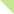 الحلبسم الله، والصلاة والسلام على رسول الله، وبعد: 

وعليكم السلام ورحمة الله، عيد الهالولين هو عيد القديسين، وهو من أعياد المسيحيين، وينبغي على المسلم الذي يعيش في بلاد الغرب أن يوعي أبناءه على حقيقة هذه الأعياد، وأن المسلم لا ينبغي أن يقلدهم في أعيادهم. 

وقد بين علماؤنا حرمة مشاركة الآخرين من غير المسلمين في أعيادهم المتصلة بالعقيدة، وإن كنا أمرنا بإحسان المعاملة معهم والذي ينبغي الانتباه إليه هنا خطورة المشاركة على عقيدتنا؛ لأنها قد تعني إقرارا لهم على عقائد باطلة، وعلى كل فهذا الذي حصل وأنت لا تعلمين ليس عليك فيه حرج واستغفري الله عما مضى. 

أما بالنسبة للأولاد، وإن كانوا غير مكلفين (صغارا) فإننا نخشى أن يتعلقوا بمثل هذه الأعياد، وتصبح عادة عندهم إذا كبروا فلا يرون فيها بأسا ولا منكرا، فيجب التنبيه على هذه القضايا من الصغر. 

وفي مثل هذه المناسبات احرصي على أن تخرجي بأولادك في نزهة تعوض عليهم ما يفوتهم، أو أن تأتي لهم بالحلوى قبل ذلك بأيام، والبحث أيضا عن عائلات مسلمة والتزاور معهم. والله أعلم.بسم الله، والصلاة والسلام على رسول الله، وبعد: 

وعليكم السلام ورحمة الله، عيد الهالولين هو عيد القديسين، وهو من أعياد المسيحيين، وينبغي على المسلم الذي يعيش في بلاد الغرب أن يوعي أبناءه على حقيقة هذه الأعياد، وأن المسلم لا ينبغي أن يقلدهم في أعيادهم. 

وقد بين علماؤنا حرمة مشاركة الآخرين من غير المسلمين في أعيادهم المتصلة بالعقيدة، وإن كنا أمرنا بإحسان المعاملة معهم والذي ينبغي الانتباه إليه هنا خطورة المشاركة على عقيدتنا؛ لأنها قد تعني إقرارا لهم على عقائد باطلة، وعلى كل فهذا الذي حصل وأنت لا تعلمين ليس عليك فيه حرج واستغفري الله عما مضى. 

أما بالنسبة للأولاد، وإن كانوا غير مكلفين (صغارا) فإننا نخشى أن يتعلقوا بمثل هذه الأعياد، وتصبح عادة عندهم إذا كبروا فلا يرون فيها بأسا ولا منكرا، فيجب التنبيه على هذه القضايا من الصغر. 

وفي مثل هذه المناسبات احرصي على أن تخرجي بأولادك في نزهة تعوض عليهم ما يفوتهم، أو أن تأتي لهم بالحلوى قبل ذلك بأيام، والبحث أيضا عن عائلات مسلمة والتزاور معهم. والله أعلم.أبناؤنا وليلة "الهالوين" .. تجربة أم في كندا أبرار حامد أبناؤنا وليلة "الهالوين" .. تجربة أم في كندا أبرار حامد اليقطين (القرع) الرمز الأكثر شيوعا لعيد الهالوينأبناء المسلمين و عيد الهالوينأبناء المسلمين و عيد الهالوينأبناء المسلمين و عيد الهالوينأبناء المسلمين و عيد الهالوينالعنوانالعنوانالسلام عليكم ورحمة الله وبركاته، نحن نعيش في كندا من خمسة أشهر مضت، ولديّ ثلاث بنات، أكبرهن لم تبلغ السابعة من العمر بعد، للأسف لا يوجد الكثير من العرب في منطقتنا، وليس لديّ أي جارة عربية في العمارة التي أسكنها، وكان هذا أحد الأسباب التي دعتني للتعرف على إحدى الجارات الكنديات هنا، وقد كانت دائما سيدة لطيفة ترحب بنا إذا رأتنا فى الخارج للنزهة، وتعودت قضاء بعض الوقت معها نتحدث في عدة مواضيع، بينما يلعب الأطفال. 

أخبرتني في إحدى المرات أنها ستخرج مع ابنتها في يوم الهالوين لجمع الحلوى؛ لأن العديد من الناس يقومون بتوزيع الحلوى على الأطفال في هذا اليوم، وقد سمعت مرة أن عيد الهالوين هو من المناسبات الدينية عند اليهود، فسألتها عن حقيقة هذا العيد وأصل منشأه، ولكنها أجابتني بأنها لا تعرف كيف نشأ، وما هو أصل الاحتفال به، وهم يعدونه يوم ترفيهي للأطفال يجمعون الكثير من الحلوى ويمرحون فيه. 

وفي الحقيقة لم أعر الموضوع أهمية، وقررت تجاهل الموضوع، ولكن الاستعدادات لهذا العيد كانت في كل مكان وأولها المدرسة، وبمختلف الأشكال؛ لهذا قررت أخذ البنات والذهاب مع الجيران حتى يخرجوا من جو الوحدة التي يعيشونها، خاصة بعد أن ذهب جميع الأطفال بملابس الهالوين إلى المدرسة، ولم تلبس ابنتاي مثلهم، وقد رجعتا إلى البيت تسألان لماذا لم ألبسهما كبقية الأطفال. 
المهم أننا ذهبنا وقضينا ساعتين نمر على المنازل والبنات فرحين بجمع الحلوى اليوم، وقد قرأت مقالة مكتوبة في موقع الشبكة الإسلامية تتحدث عن عبدة الشيطان، وصدمني أن اعرف أن عيد الهالوين أحد أعيادهم. 
في الحقيقة لا أعرف عن أي شيء أسال، ولكن ماذا عليّ أن أفعل لمواجهة مثل هذه المواقف، وكيف أتصرف مع بناتي، وما هو حكم خروجنا لجمع الحلوى في مثل هذه الأعياد؟ 
السلام عليكم ورحمة الله وبركاته، نحن نعيش في كندا من خمسة أشهر مضت، ولديّ ثلاث بنات، أكبرهن لم تبلغ السابعة من العمر بعد، للأسف لا يوجد الكثير من العرب في منطقتنا، وليس لديّ أي جارة عربية في العمارة التي أسكنها، وكان هذا أحد الأسباب التي دعتني للتعرف على إحدى الجارات الكنديات هنا، وقد كانت دائما سيدة لطيفة ترحب بنا إذا رأتنا فى الخارج للنزهة، وتعودت قضاء بعض الوقت معها نتحدث في عدة مواضيع، بينما يلعب الأطفال. 

أخبرتني في إحدى المرات أنها ستخرج مع ابنتها في يوم الهالوين لجمع الحلوى؛ لأن العديد من الناس يقومون بتوزيع الحلوى على الأطفال في هذا اليوم، وقد سمعت مرة أن عيد الهالوين هو من المناسبات الدينية عند اليهود، فسألتها عن حقيقة هذا العيد وأصل منشأه، ولكنها أجابتني بأنها لا تعرف كيف نشأ، وما هو أصل الاحتفال به، وهم يعدونه يوم ترفيهي للأطفال يجمعون الكثير من الحلوى ويمرحون فيه. 

وفي الحقيقة لم أعر الموضوع أهمية، وقررت تجاهل الموضوع، ولكن الاستعدادات لهذا العيد كانت في كل مكان وأولها المدرسة، وبمختلف الأشكال؛ لهذا قررت أخذ البنات والذهاب مع الجيران حتى يخرجوا من جو الوحدة التي يعيشونها، خاصة بعد أن ذهب جميع الأطفال بملابس الهالوين إلى المدرسة، ولم تلبس ابنتاي مثلهم، وقد رجعتا إلى البيت تسألان لماذا لم ألبسهما كبقية الأطفال. 
المهم أننا ذهبنا وقضينا ساعتين نمر على المنازل والبنات فرحين بجمع الحلوى اليوم، وقد قرأت مقالة مكتوبة في موقع الشبكة الإسلامية تتحدث عن عبدة الشيطان، وصدمني أن اعرف أن عيد الهالوين أحد أعيادهم. 
في الحقيقة لا أعرف عن أي شيء أسال، ولكن ماذا عليّ أن أفعل لمواجهة مثل هذه المواقف، وكيف أتصرف مع بناتي، وما هو حكم خروجنا لجمع الحلوى في مثل هذه الأعياد؟ 
السلام عليكم ورحمة الله وبركاته، نحن نعيش في كندا من خمسة أشهر مضت، ولديّ ثلاث بنات، أكبرهن لم تبلغ السابعة من العمر بعد، للأسف لا يوجد الكثير من العرب في منطقتنا، وليس لديّ أي جارة عربية في العمارة التي أسكنها، وكان هذا أحد الأسباب التي دعتني للتعرف على إحدى الجارات الكنديات هنا، وقد كانت دائما سيدة لطيفة ترحب بنا إذا رأتنا فى الخارج للنزهة، وتعودت قضاء بعض الوقت معها نتحدث في عدة مواضيع، بينما يلعب الأطفال. 

أخبرتني في إحدى المرات أنها ستخرج مع ابنتها في يوم الهالوين لجمع الحلوى؛ لأن العديد من الناس يقومون بتوزيع الحلوى على الأطفال في هذا اليوم، وقد سمعت مرة أن عيد الهالوين هو من المناسبات الدينية عند اليهود، فسألتها عن حقيقة هذا العيد وأصل منشأه، ولكنها أجابتني بأنها لا تعرف كيف نشأ، وما هو أصل الاحتفال به، وهم يعدونه يوم ترفيهي للأطفال يجمعون الكثير من الحلوى ويمرحون فيه. 

وفي الحقيقة لم أعر الموضوع أهمية، وقررت تجاهل الموضوع، ولكن الاستعدادات لهذا العيد كانت في كل مكان وأولها المدرسة، وبمختلف الأشكال؛ لهذا قررت أخذ البنات والذهاب مع الجيران حتى يخرجوا من جو الوحدة التي يعيشونها، خاصة بعد أن ذهب جميع الأطفال بملابس الهالوين إلى المدرسة، ولم تلبس ابنتاي مثلهم، وقد رجعتا إلى البيت تسألان لماذا لم ألبسهما كبقية الأطفال. 
المهم أننا ذهبنا وقضينا ساعتين نمر على المنازل والبنات فرحين بجمع الحلوى اليوم، وقد قرأت مقالة مكتوبة في موقع الشبكة الإسلامية تتحدث عن عبدة الشيطان، وصدمني أن اعرف أن عيد الهالوين أحد أعيادهم. 
في الحقيقة لا أعرف عن أي شيء أسال، ولكن ماذا عليّ أن أفعل لمواجهة مثل هذه المواقف، وكيف أتصرف مع بناتي، وما هو حكم خروجنا لجمع الحلوى في مثل هذه الأعياد؟ 
السلام عليكم ورحمة الله وبركاته، نحن نعيش في كندا من خمسة أشهر مضت، ولديّ ثلاث بنات، أكبرهن لم تبلغ السابعة من العمر بعد، للأسف لا يوجد الكثير من العرب في منطقتنا، وليس لديّ أي جارة عربية في العمارة التي أسكنها، وكان هذا أحد الأسباب التي دعتني للتعرف على إحدى الجارات الكنديات هنا، وقد كانت دائما سيدة لطيفة ترحب بنا إذا رأتنا فى الخارج للنزهة، وتعودت قضاء بعض الوقت معها نتحدث في عدة مواضيع، بينما يلعب الأطفال. 

أخبرتني في إحدى المرات أنها ستخرج مع ابنتها في يوم الهالوين لجمع الحلوى؛ لأن العديد من الناس يقومون بتوزيع الحلوى على الأطفال في هذا اليوم، وقد سمعت مرة أن عيد الهالوين هو من المناسبات الدينية عند اليهود، فسألتها عن حقيقة هذا العيد وأصل منشأه، ولكنها أجابتني بأنها لا تعرف كيف نشأ، وما هو أصل الاحتفال به، وهم يعدونه يوم ترفيهي للأطفال يجمعون الكثير من الحلوى ويمرحون فيه. 

وفي الحقيقة لم أعر الموضوع أهمية، وقررت تجاهل الموضوع، ولكن الاستعدادات لهذا العيد كانت في كل مكان وأولها المدرسة، وبمختلف الأشكال؛ لهذا قررت أخذ البنات والذهاب مع الجيران حتى يخرجوا من جو الوحدة التي يعيشونها، خاصة بعد أن ذهب جميع الأطفال بملابس الهالوين إلى المدرسة، ولم تلبس ابنتاي مثلهم، وقد رجعتا إلى البيت تسألان لماذا لم ألبسهما كبقية الأطفال. 
المهم أننا ذهبنا وقضينا ساعتين نمر على المنازل والبنات فرحين بجمع الحلوى اليوم، وقد قرأت مقالة مكتوبة في موقع الشبكة الإسلامية تتحدث عن عبدة الشيطان، وصدمني أن اعرف أن عيد الهالوين أحد أعيادهم. 
في الحقيقة لا أعرف عن أي شيء أسال، ولكن ماذا عليّ أن أفعل لمواجهة مثل هذه المواقف، وكيف أتصرف مع بناتي، وما هو حكم خروجنا لجمع الحلوى في مثل هذه الأعياد؟ 
السؤالالسؤالأبناء المسلمين و عيد الهالوينأبناء المسلمين و عيد الهالوينأبناء المسلمين و عيد الهالوينالسلام عليكم ورحمة الله وبركاته، نحن نعيش في كندا من خمسة أشهر مضت، ولديّ ثلاث بنات، أكبرهن لم تبلغ السابعة من العمر بعد، للأسف لا يوجد الكثير من العرب في منطقتنا، وليس لديّ أي جارة عربية في العمارة التي أسكنها، وكان هذا أحد الأسباب التي دعتني للتعرف على إحدى الجارات الكنديات هنا، وقد كانت دائما سيدة لطيفة ترحب بنا إذا رأتنا فى الخارج للنزهة، وتعودت قضاء بعض الوقت معها نتحدث في عدة مواضيع، بينما يلعب الأطفال. 

أخبرتني في إحدى المرات أنها ستخرج مع ابنتها في يوم الهالوين لجمع الحلوى؛ لأن العديد من الناس يقومون بتوزيع الحلوى على الأطفال في هذا اليوم، وقد سمعت مرة أن عيد الهالوين هو من المناسبات الدينية عند اليهود، فسألتها عن حقيقة هذا العيد وأصل منشأه، ولكنها أجابتني بأنها لا تعرف كيف نشأ، وما هو أصل الاحتفال به، وهم يعدونه يوم ترفيهي للأطفال يجمعون الكثير من الحلوى ويمرحون فيه. 

وفي الحقيقة لم أعر الموضوع أهمية، وقررت تجاهل الموضوع، ولكن الاستعدادات لهذا العيد كانت في كل مكان وأولها المدرسة، وبمختلف الأشكال؛ لهذا قررت أخذ البنات والذهاب مع الجيران حتى يخرجوا من جو الوحدة التي يعيشونها، خاصة بعد أن ذهب جميع الأطفال بملابس الهالوين إلى المدرسة، ولم تلبس ابنتاي مثلهم، وقد رجعتا إلى البيت تسألان لماذا لم ألبسهما كبقية الأطفال. 
المهم أننا ذهبنا وقضينا ساعتين نمر على المنازل والبنات فرحين بجمع الحلوى اليوم، وقد قرأت مقالة مكتوبة في موقع الشبكة الإسلامية تتحدث عن عبدة الشيطان، وصدمني أن اعرف أن عيد الهالوين أحد أعيادهم. 
في الحقيقة لا أعرف عن أي شيء أسال، ولكن ماذا عليّ أن أفعل لمواجهة مثل هذه المواقف، وكيف أتصرف مع بناتي، وما هو حكم خروجنا لجمع الحلوى في مثل هذه الأعياد؟ 

علما بأنني أخبرت البنات بأن هذه أعياد المسيحيين، وليست أعيادنا، وإننا لا نحتفل بها، فنحن كمسلمين لنا أعيادنا الخاصة، ولن نوزع الحلوى إلا فى أعيادنا؛ لأنهما رأوا بعض أولياء الأمور الذين جاءوا إلى المدرسة يوزعون الحلوى على التلاميذ، كما أن معظم سكان منطقتنا من الهنود الآسيويين الذين يعيشون في كندا وهم من ديانات مختلفة، بالإضافة للكنديين، ويعتبرون هذا العيد يوما للأطفال، أرجوكم أفيدوني. السلام عليكم ورحمة الله وبركاته، نحن نعيش في كندا من خمسة أشهر مضت، ولديّ ثلاث بنات، أكبرهن لم تبلغ السابعة من العمر بعد، للأسف لا يوجد الكثير من العرب في منطقتنا، وليس لديّ أي جارة عربية في العمارة التي أسكنها، وكان هذا أحد الأسباب التي دعتني للتعرف على إحدى الجارات الكنديات هنا، وقد كانت دائما سيدة لطيفة ترحب بنا إذا رأتنا فى الخارج للنزهة، وتعودت قضاء بعض الوقت معها نتحدث في عدة مواضيع، بينما يلعب الأطفال. 

أخبرتني في إحدى المرات أنها ستخرج مع ابنتها في يوم الهالوين لجمع الحلوى؛ لأن العديد من الناس يقومون بتوزيع الحلوى على الأطفال في هذا اليوم، وقد سمعت مرة أن عيد الهالوين هو من المناسبات الدينية عند اليهود، فسألتها عن حقيقة هذا العيد وأصل منشأه، ولكنها أجابتني بأنها لا تعرف كيف نشأ، وما هو أصل الاحتفال به، وهم يعدونه يوم ترفيهي للأطفال يجمعون الكثير من الحلوى ويمرحون فيه. 

وفي الحقيقة لم أعر الموضوع أهمية، وقررت تجاهل الموضوع، ولكن الاستعدادات لهذا العيد كانت في كل مكان وأولها المدرسة، وبمختلف الأشكال؛ لهذا قررت أخذ البنات والذهاب مع الجيران حتى يخرجوا من جو الوحدة التي يعيشونها، خاصة بعد أن ذهب جميع الأطفال بملابس الهالوين إلى المدرسة، ولم تلبس ابنتاي مثلهم، وقد رجعتا إلى البيت تسألان لماذا لم ألبسهما كبقية الأطفال. 
المهم أننا ذهبنا وقضينا ساعتين نمر على المنازل والبنات فرحين بجمع الحلوى اليوم، وقد قرأت مقالة مكتوبة في موقع الشبكة الإسلامية تتحدث عن عبدة الشيطان، وصدمني أن اعرف أن عيد الهالوين أحد أعيادهم. 
في الحقيقة لا أعرف عن أي شيء أسال، ولكن ماذا عليّ أن أفعل لمواجهة مثل هذه المواقف، وكيف أتصرف مع بناتي، وما هو حكم خروجنا لجمع الحلوى في مثل هذه الأعياد؟ 

علما بأنني أخبرت البنات بأن هذه أعياد المسيحيين، وليست أعيادنا، وإننا لا نحتفل بها، فنحن كمسلمين لنا أعيادنا الخاصة، ولن نوزع الحلوى إلا فى أعيادنا؛ لأنهما رأوا بعض أولياء الأمور الذين جاءوا إلى المدرسة يوزعون الحلوى على التلاميذ، كما أن معظم سكان منطقتنا من الهنود الآسيويين الذين يعيشون في كندا وهم من ديانات مختلفة، بالإضافة للكنديين، ويعتبرون هذا العيد يوما للأطفال، أرجوكم أفيدوني. السلام عليكم ورحمة الله وبركاته، نحن نعيش في كندا من خمسة أشهر مضت، ولديّ ثلاث بنات، أكبرهن لم تبلغ السابعة من العمر بعد، للأسف لا يوجد الكثير من العرب في منطقتنا، وليس لديّ أي جارة عربية في العمارة التي أسكنها، وكان هذا أحد الأسباب التي دعتني للتعرف على إحدى الجارات الكنديات هنا، وقد كانت دائما سيدة لطيفة ترحب بنا إذا رأتنا فى الخارج للنزهة، وتعودت قضاء بعض الوقت معها نتحدث في عدة مواضيع، بينما يلعب الأطفال. 

أخبرتني في إحدى المرات أنها ستخرج مع ابنتها في يوم الهالوين لجمع الحلوى؛ لأن العديد من الناس يقومون بتوزيع الحلوى على الأطفال في هذا اليوم، وقد سمعت مرة أن عيد الهالوين هو من المناسبات الدينية عند اليهود، فسألتها عن حقيقة هذا العيد وأصل منشأه، ولكنها أجابتني بأنها لا تعرف كيف نشأ، وما هو أصل الاحتفال به، وهم يعدونه يوم ترفيهي للأطفال يجمعون الكثير من الحلوى ويمرحون فيه. 

وفي الحقيقة لم أعر الموضوع أهمية، وقررت تجاهل الموضوع، ولكن الاستعدادات لهذا العيد كانت في كل مكان وأولها المدرسة، وبمختلف الأشكال؛ لهذا قررت أخذ البنات والذهاب مع الجيران حتى يخرجوا من جو الوحدة التي يعيشونها، خاصة بعد أن ذهب جميع الأطفال بملابس الهالوين إلى المدرسة، ولم تلبس ابنتاي مثلهم، وقد رجعتا إلى البيت تسألان لماذا لم ألبسهما كبقية الأطفال. 
المهم أننا ذهبنا وقضينا ساعتين نمر على المنازل والبنات فرحين بجمع الحلوى اليوم، وقد قرأت مقالة مكتوبة في موقع الشبكة الإسلامية تتحدث عن عبدة الشيطان، وصدمني أن اعرف أن عيد الهالوين أحد أعيادهم. 
في الحقيقة لا أعرف عن أي شيء أسال، ولكن ماذا عليّ أن أفعل لمواجهة مثل هذه المواقف، وكيف أتصرف مع بناتي، وما هو حكم خروجنا لجمع الحلوى في مثل هذه الأعياد؟ 

علما بأنني أخبرت البنات بأن هذه أعياد المسيحيين، وليست أعيادنا، وإننا لا نحتفل بها، فنحن كمسلمين لنا أعيادنا الخاصة، ولن نوزع الحلوى إلا فى أعيادنا؛ لأنهما رأوا بعض أولياء الأمور الذين جاءوا إلى المدرسة يوزعون الحلوى على التلاميذ، كما أن معظم سكان منطقتنا من الهنود الآسيويين الذين يعيشون في كندا وهم من ديانات مختلفة، بالإضافة للكنديين، ويعتبرون هذا العيد يوما للأطفال، أرجوكم أفيدوني. السؤالالسؤالالسؤالCelebrating HalloweenQuestionAs-Salamu `Alaykum. Halloween is celebrated every year in the U.S. Is it a religious event? What is the Islamic point of view on Halloween? Date29/Oct/2002Name of CounsellorMuzammil SiddiqiTopicCustoms & TraditionsAnswer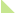 Promised halloween candy because I was on the spot so now whatQuestionOn the night of halloween, I was at home studying and did not realize it was halloween and answered the door. When I saw children asking for candy I was in shock because we do not celebrate halloween. I quickly told them that the person who was suppose to bring the candy did not arrive yet. So I told them to come back later in the night. 

I honestly was lying to them but then I thought that I made a promise to them. So my question is, is it better if I did not go get candy for them when they came back and broke my promise or keep my promise just for those kids and buy some candy for them. 

My intention was not to celebrate halloween. I just need to know under Islam, in this situation is it better to break a promise or not celebrate in an indirect way halloween by buying the candy. Date23/Nov/2002Name of CounsellorAbdullah Abdur RahmanTopic Self developmentAnswer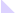 Trick or Treat? Halal or Haram? 
10/31/2010 - Religious Social - Article Ref: IV1010-4330
Number of comments: 5 
By: Sarah K. 
Iviews* - 
 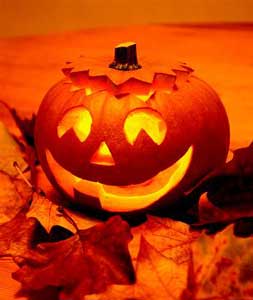 Ads by Google:
Advertisements not controlled by IslamiCity 